            К А Р А Р                                                                       ПОСТАНОВЛЕНИЕ      « 18 »  декабрь   2015 й.                        №22                       «18»  декабря  2015 г.ПОСТАНОВЛЕНИЕОб утверждении муниципальной программы «Благоустройство в сельском поселении Акъюловский сельсовет муниципального района Хайбуллинский район Республики Башкортостан на 2016-2018 годы         В соответствии ст. 3, п. 1, п.п. 19 Устава сельского поселения Акъюловский сельсовет муниципального района Хайбуллинский район Республики Башкортостан «Организация благоустройства и озеленения территории Сельского поселения», в целях комплексного решения проблем благоустройства и улучшения внешнего вида территории поселения, Администрация сельского поселения Акъюловский сельсовет муниципального района Хайбуллинский район Республики Башкортостан ПОСТАНОВЛЯЕТ:1. Утвердить муниципальную программу «Благоустройство  в сельском поселении Акъюловский сельсовет муниципального района Хайбуллинский район Республики Башкортостан на 2016-2018 годы» согласно приложению.2. Установить, что в ходе реализации муниципальной программы «Благоустройство в сельском поселении Акъюловский сельсовет муниципального  района  Хайбуллинский  район Республики Башкортостан на 2016-2018 годы» ежегодной корректировке подлежат мероприятия и объемы их финансирования с учетом возможностей средств бюджета поселения.3. Контроль за исполнением  настоящего постановления оставляю за собой.Глава сельского поселенияАкъюловский сельсоветмуниципального районаХайбуллинский районРеспублики Башкортостан                                            Б.И.Ильбаков                                                                                                                                                                Приложение № 1                                                                                                                        к постановлению                                                                                                                                          главы сельского поселения                                                                                                                                     Акъюловский сельсовет                                                                                                                                       муниципального района                                                                                                                                   Хайбуллинский район                                                                                                                                            Республики Башкортостан                                                                                                                                от 18.12.2015 г. №22 Муниципальная программа «Благоустройство в сельском поселении Акъюловский сельсовет муниципального района Хайбуллинский район Республики Башкортостан на 2016-2018 годы»ПАСПОРТМуниципальной программа «Благоустройство в сельском поселении Акъюловский сельсовет муниципального района Хайбуллинский район Республики Башкортостан на 2016-2018 годы»I. ПРАВОВОЕ ОБОСНОВАНИЕ РЕШЕНИЯ ПРОБЛЕМ МУНИЦИПАЛЬНОЙ ПРОГРАММОЙМуниципальная программа «Благоустройство в сельском поселении Акъюловский сельсовет муниципального района Хайбуллинский район Республики Башкортостан на 2016-2018 годы » (далее - Программа), разработана в соответствии с:Федеральным законом от 06.10.2003 № 131-ФЗ «Об общих принципах организации местного самоуправления в Российской Федерации»;Уставом сельского поселения Акъюловский сельсовет муниципального района Хайбуллинский район Республики Башкортостан.II. ХАРАКТЕРИСТИКА ПРОБЛЕМ, НА РЕШЕНИЕ КОТОРЫХ НАПРАВЛЕНА ПРОГРАММА2.1. Организация освещения улицНеобходимость совершенствования освещения поселения вызвана значительным ростом автомобилизации, повышением интенсивности его движения, ростом деловой и досуговой активности в вечерние и ночные часы.В целях улучшения эстетического облика поселения, повышения безопасности движения автотранспорта и пешеходов в ночное и вечернее время, повышения качества наружного освещения необходимо своевременное выполнение мероприятий по строительству, реконструкции и капитальному ремонту сетей наружного освещения.Общая протяженность линий наружного освещения в поселении составляет 5,6 км.В области организации освещения улиц имеются следующие основные проблемы.Изношенность электрооборудования и линий наружного освещения.Недостаток уличного освещения в поселении.Основными причинами данной проблемы являются: отсутствие модернизации линий и оборудования наружного освещения. Таким образом, наиболее остро стоит вопрос обустройства наружного освещения на отдаленных территориях. Замена ламп ДРЛ на лампы ДНаТ (дуговые натриевые трубчатые лампы) приведет к снижению затрат на эксплуатацию светильников и в 5 раз увеличит нормативное число часов горения используемых ламп (для ламп ДРЛ-400 - 3150 часов, для ламп ДНаТ-250 - 16000 часов), также применение светильников с лампами ДНаТ снижает затраты на электроэнергию на 22% в сравнении с расчетными нормативами потребления, приобретение реле-времени для регулирования освещения улиц.2.2. Организация и содержание мест захороненияПо состоянию на 01.01.2016 всего в поселении имеется 6 кладбища, в том числе 4  действующие. К числу основных проблем в части организации содержания мест захоронения относятся следующие:земли под захоронение умерших относятся к  категории лесного фонда.Интенсивному исчерпанию резервов по захоронению способствует осуществление погребения исключительно путем придания тела (останков) земле.Недостаточный уровень содержания мест захоронения.Отсутствие контейнерных площадок и контейнеров для мусора приводит к несанкционированным свалкам. Кроме того, на местах захоронения длительный период времени не осуществлялись работы по сносу аварийных деревьев. 2.3. Оказание прочих мероприятий по благоустройству поселения.На территории сельского поселения все 4 свалки несанкционированные. Межевание и отвод земельных участков под мусоросвалки не проводилось.     Основная причина - захламление территорий поселения путем несанкционированной выгрузки бытовых и строительных отходов жителями поселения. До 2012 года уделялось недостаточное внимание решению данной проблемы, работы по ликвидации несанкционированных свалок на территории поселения не проводились из-за отсутствия финансирования данных мероприятий.Необходимо провести мероприятия по улучшению земель и ликвидации захламления земель твердыми бытовыми отходами, ухудшающих качественное состояние земель на землях сельскохозяйственного использования в составе земель сельского поселения.Необходимо выполнит благоустроительные и ремонтные работы по автономным и артезианским скважинам и шахтным колодцам общественного пользования в населенных пунктах     III. ЦЕЛЬ И ЗАДАЧИ ПРОГРАММЫЦель: «Комплексное решение проблем благоустройства и улучшение внешнего вида территории поселения».Задачи:1.-Организация и содержание сетей уличного освещения.2.-Организация и содержание мест захоронения.3.-Организация и содержание прочих объектов благоустройства.IV. СРОК ВЫПОЛНЕНИЯ ПРОГРАММЫРеализация Программы рассчитана на 2016 - 2018 годы.V. СИСТЕМА ПРОГРАММНЫХ МЕРОПРИЯТИЙПеречень программных мероприятий, сроки их реализации, информация о необходимых ресурсах приведены в приложении к настоящей Программе.VI. ФИНАНСОВОЕ ОБЕСПЕЧЕНИЕ ПРОГРАММНЫХ МЕРОПРИЯТИЙ	Ресурсное обеспечение Программы. Объём финансирования, требующийся на реализацию Программы обеспечивается из средств бюджета Республики Башкортостан, МР Хайбуллинский район, сельского поселения Акъюловский сельсовет муниципального района Хайбуллинский район.Всего на реализацию мероприятий Программы на 2016 - 2018 годы потребуется  _1546_ тыс. руб.Обоснование объемов финансирования по каждому мероприятию Программы приведено в приложении к настоящей Программе.VII. ОЖИДАЕМЫЕ РЕЗУЛЬТАТЫ РЕАЛИЗАЦИИ ПРОГРАММЫ,СОЦИАЛЬНО-ЭКОНОМИЧЕСКАЯ ЭФФЕКТИВНОСТЬ ПРОГРАММЫВ результате выполнения Программы ожидается достижение следующих показателей результативности:Задача 1: «Организация и содержание сетей уличного освещения»:увеличение протяженности освещенных дорог общего пользования;повышение освещенности дорог общего пользования;оснащение улиц указателями с названиями улиц и номерами домов.Освещение улиц, дорог и проездов, соответствующее возрастающим к нему требованиям, способствует обеспечению важнейшего права человека на безопасность и комфортность проживания.Основной социальный эффект реализации мероприятий Программы по организации освещения улиц заключается в снижении нарушений общественного порядка, формировании привлекательного вечернего облика улиц поселения.Задача 2: «Организация и содержания мест захоронения»:очистка территории кладбища от несанкционированных свалок.В вопросе содержания мест захоронений при выполнении работ по текущему содержанию мест захоронений возможность возникновения свалок будет исключена.Задача 3: «Организация и содержание прочих объектов благоустройства»:организация проведения благоустротельных, санитарно-технических мероприятий в местах массового отдыха населения;проведение организационно-хозяйственных мероприятий по сбору и вывозу  бытовых отходов;проведение и межевание и отвод земельных участков под размещение мусоросвалок;благоустротельные и ремонтные работы по автономном  артезианским скважинам и шахтным колодцам общественного пользования. Ожидаемые конечные результаты Программы связаны с обеспечением надежной работы объектов внешнего благоустройства поселения, увеличением безопасности дорожного движения, экологической безопасности, эстетическими и другими свойствами в целом, улучшающими вид территории поселения.VIII. ОРГАНИЗАЦИЯ УПРАВЛЕНИЯ ПРОГРАММОЙРеализация Программы осуществляется в соответствии с действующими нормативными правовыми актами сельского поселения Республики Башкортостан на 2016-2018 годы», определяющими механизм реализации муниципальных долгосрочных целевых программ.Администрация сельского поселения:осуществляет контроль за выполнением мероприятий Программы;готовит отчеты о выполнении Программы, включая меры по повышению эффективности ее реализации;несет ответственность за достижение цели и решение задач, за обеспечение утвержденных значений показателей в ходе реализации Программы.                                                                                                                                      Приложение                                                                                                                                     к муниципальной программе                                                                                                                                     «Благоустройство в сельском                                                                                                                                      поселении Акъюловский сельсовет                                                                                                                                      муниципального района                                                                                                                                       Хайбуллинский район                                                                                                                                       Республики Башкортостан                                                                                                                                      на 2016-2018 годыСИСТЕМА МЕРОПРИЯТИЙ МУНИЦИПАЛЬНОЙ ПРОГРАММЫ«БЛАГОУСТРОЙСТВО В СЕЛЬСКОМ ПОСЕЛЕНИИ АКЪЮЛОВСКИЙ СЕЛЬСОВЕТ МУНИЦИПАЛЬНОГО РАЙОНА ХАЙБУЛЛИНСКИЙ РАЙОН РЕСПУБЛИКИ БАШКОРТОСТАН НА 2016 – 2018 ГОДЫ»Наименование Программы    - Муниципальная программа «Благоустройство в  сельском поселении Акъюловский сельсовет муниципального района Хайбуллинский район Республики Башкортостан на 2016-2018 годы» (далее - Программа).Основание для разработки Программы  -Федеральный закон от 06.10.2003 № 131-ФЗ «Об общих принципах организации местного самоуправления в Российской Федерации».-Устав сельского поселения Акъюловский сельсовет муниципального района Хайбуллинский район Республики БашкортостанМуниципальный заказчик Программы-Администрация сельского поселения Акъюловский сельсовет муниципального района Хайбуллинский район Республики БашкортостанРазработчик Программы-Администрация  сельского поселения Акъюловский сельсовет муниципального района Хайбуллинский район Республики БашкортостанОсновная цель Программы-Комплексное решение проблем благоустройства и улучшение внешнего вида территории поселения.Основные задачи Программы-Организация освещения улиц.-Организация и содержание мест захоронения.-Организация прочих мероприятий по благоустройству поселения.Сроки реализации Программы         - 2016-2018 годы.Структура Программы, перечень основных направлений и мероприятий Программы- Паспорт муниципальной программы «Благоустройство в сельском поселении Акъюловский сельсовет муниципального района Хайбуллинский район Республики Башкортостан на 2016-2018 годы».I.Правовое обоснование решения проблем муниципальной программой.II.Характеристика проблем, на решение которых направлена программа.2.1. Организация освещения улиц.2.2. Организация и содержание мест захоронения.2.3. Оказание прочих мероприятий по благоустройству поселения.III.Цель и задачи программы.IV.Срок выполнения программы.V.Система программных мероприятий.VI.Финансовое обеспечение программных мероприятий.VII.Ожидаемые результаты реализации программы, социально-экономическая эффективность программы.VIII.Организация управления программой.Приложение. Система мероприятий муниципальной программы                        «Благоустройство в сельском поселении Акъюловский сельсовет муниципального района Хайбуллинский район Республики Башкортостан на 2016-2018 годы».Мероприятия Программы:-Организация и содержание сетей уличного освещения.-Организация и содержание мест захоронения.-Организация и содержание прочих объектов благоустройства.Исполнители Программы- Администрация сельского поселения Акъюловский сельсовет муниципального района Хайбуллинский район Республики БашкортостанОбъемы и источники финансирования Программы- Общий объем финансирования Программы Объем финансирования по годам: из республиканского бюджета2016 год –  300 тыс. рублей;2017 год –  300 тыс. рублей;2018 год – 300 тыс. рублей.из  бюджета сельского поселения:2014 год -  450 тыс. рублей;2017 год –  550 тыс. рублей;2018 год – 546 тыс. рублей.Ожидаемые конечные результаты реализации Программы-увеличение протяженности уличного освещения внутрипоселковых дорог;-создание условий для массового отдыха жителей поселения и организация обустройства мест массового отдыха населения;-очистка территории кладбища от несанкционированных свалок;-проведение организационно-хозяйственных мероприятий по сбору и вывозу  бытовых отходов.Система организации контроля за исполнением Программы-Контроль за ходом реализации Программы осуществляет Администрация  сельского поселения Акъюловский сельсовет муниципального района Хайбуллинский район Республики Башкортостан на 2016-2018 годы  в соответствии с ее полномочиями, установленными законодательством.Реализация Программы 
(по годам)Объём финансирования 
(тыс. руб.)20164502017 5502018 546ИТОГО:1546№   
п/пНаименование мероприятийОтветственный
исполнительСрок исполненияИсточник
финансированияОбъем финансирования     
по годам (тыс. рублей)Объем финансирования     
по годам (тыс. рублей)Объем финансирования     
по годам (тыс. рублей)Всего№   
п/пНаименование мероприятийОтветственный
исполнительСрок исполненияИсточник
финансирования2016201720182016ВсегоЦель: «Комплексное решение проблем благоустройства и улучшение внешнего видатерритории поселения»Задача 1. Организация и содержание сетей уличного освещенияЦель: «Комплексное решение проблем благоустройства и улучшение внешнего видатерритории поселения»Задача 1. Организация и содержание сетей уличного освещенияЦель: «Комплексное решение проблем благоустройства и улучшение внешнего видатерритории поселения»Задача 1. Организация и содержание сетей уличного освещенияЦель: «Комплексное решение проблем благоустройства и улучшение внешнего видатерритории поселения»Задача 1. Организация и содержание сетей уличного освещенияЦель: «Комплексное решение проблем благоустройства и улучшение внешнего видатерритории поселения»Задача 1. Организация и содержание сетей уличного освещенияЦель: «Комплексное решение проблем благоустройства и улучшение внешнего видатерритории поселения»Задача 1. Организация и содержание сетей уличного освещенияЦель: «Комплексное решение проблем благоустройства и улучшение внешнего видатерритории поселения»Задача 1. Организация и содержание сетей уличного освещения1.2Электроэнергия для нужд уличного освещения Администрация сельского поселения   2016-2018
годыбюджет поселенияСодержание сетей уличного освещенияАдминистрация сельского поселения   2016-2018 годыреспубликанский бюджет702020Итого по задаче 1хххЗадача 2. Организация и содержание мест захороненияЗадача 2. Организация и содержание мест захороненияЗадача 2. Организация и содержание мест захороненияЗадача 2. Организация и содержание мест захороненияЗадача 2. Организация и содержание мест захороненияЗадача 2. Организация и содержание мест захороненияЗадача 2. Организация и содержание мест захороненияЗадача 2. Организация и содержание мест захороненияЗадача 2. Организация и содержание мест захоронения2.1Содержание кладбищАдминистрация сельского поселения2016-2018
годыреспубликанский бюджетИтого по задаче 3хххЗадача 3. Организация и содержание прочих объектов благоустройстваЗадача 3. Организация и содержание прочих объектов благоустройстваЗадача 3. Организация и содержание прочих объектов благоустройстваЗадача 3. Организация и содержание прочих объектов благоустройстваЗадача 3. Организация и содержание прочих объектов благоустройстваЗадача 3. Организация и содержание прочих объектов благоустройстваЗадача 3. Организация и содержание прочих объектов благоустройстваЗадача 3. Организация и содержание прочих объектов благоустройстваЗадача 3. Организация и содержание прочих объектов благоустройства4.1Организация и содержание прочих объектов благоустройстваАдминистрация сельского поселения2016-2018
годыреспубликанский бюджет сельского поселения380530530526Всего по программеххх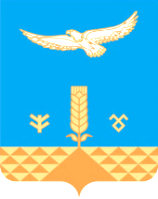 